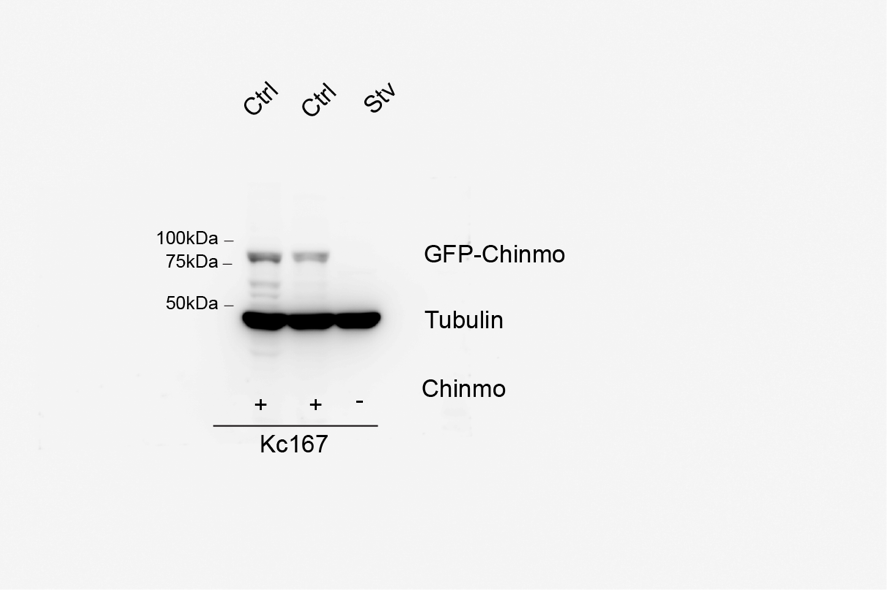 Figure 4-figure supplement 1-source data 1. Uncropped western blots with relevant bands labeled for Figure 4-figure supplement 1C.